Seahorse Art ProjectWhat you need:Outline of a seahorseSequins, glitter or gemsPaint or markersglueWhat to do:Paint or color in your seahorse and decorate it with sequins glitter or gems!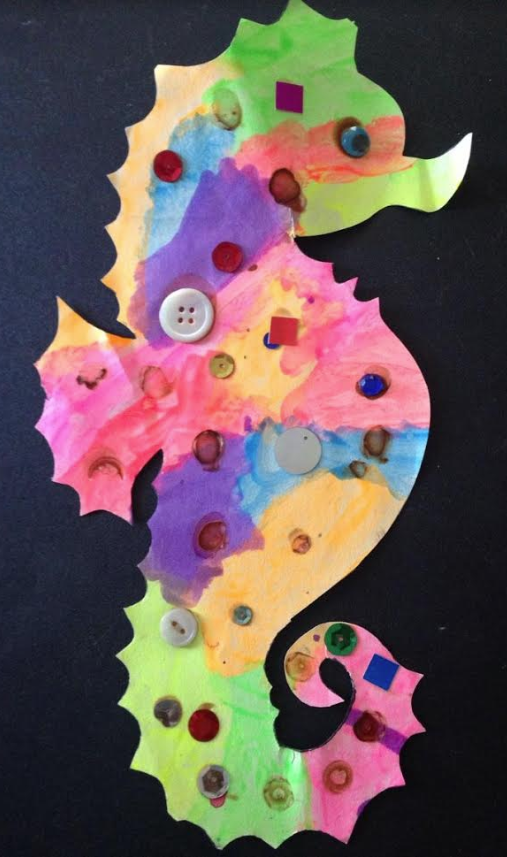 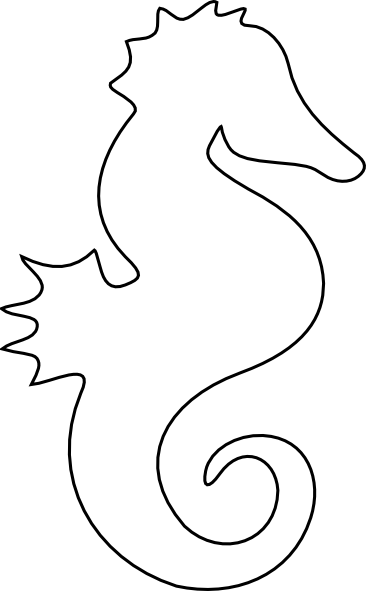 